 	  455 Massachusetts Avenue, NW, 8th Floor		Fra Andjela Zvizdovica 1, Unitic	                                                                                       Toranj A, 4. sprat     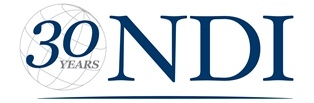  Washington, DC 20001-2621			71000 Sarajevo, Bosnia and Herzegobina p: 202.728.5500  f: 888.875.2887			P/f: +387 33 237 644   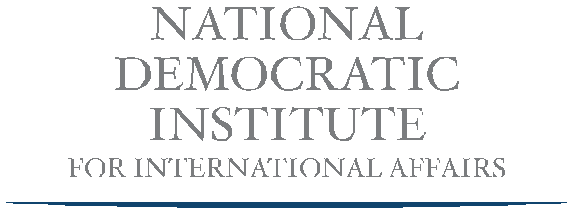 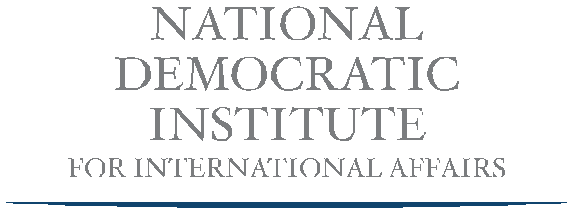 www.ndi.org www.twitter.com/ndi www.facebook.com/national.democratic.institutePOZIV ZA UČEŠĆENacionalni Demokratski Institut (NDI BiH) je neprofitna, nepristrasna nevladina organizacija koja djeluje širom svijeta sa ciljem pružanja podrške i jačanja demokratskih institucija kroz građansko učešće, otvorenost i vladinu odgovornost.  NDI BiH u narednome periodu pokreće implementaciju projekta: “Mobilizing Youth for Reconciliation – Be inspiration” (Mobilizovanje mladih za pomirenje – Budi inspiracija) koji realizuje u saradnji sa partnerskim organizacijama Inicijativa mladih za ljudska prava BiH (YIHR BiH) i InfoHouse. Nakon više od dvije decenije od kraja sukoba u BiH, korijeni konflikta nisu adekvatno adresirani što je uticalo na percepciju mladih o pomirenju te danas mladi u BiH žive u većinski mono-etničkim zajednicama sa limitiranom interakcijom sa drugim etnicitetima. Obrisi nasilne prošlosti i dalje prisutni u javnom diskursu, nedostatak adekvatnog obrazovanja o procesima suočavanja s prošlošću i trenutne političke tenzije imaju nesagledive posljedice po mlade.  Ovi faktori značajno utiču na daljnje produbljivanje barijera među mladima i onemogućavaju zajednički rad mladih na izgradnji pomirenja. Projekat je posvećen kreiranju većeg nivoa razumijevanja među mladima o različitim narativima konflikta u Bosni i  Hercegovini i izgradnji saradnje između mladih koji dolaze iz različitih etničkih sredina u borbi protiv etno-nacionalističke retorike. Program se sastoji od niza aktivnosti koje uključuju rad sa srednjoškolcima, studentima i mladim političarima, tokom kojih će učesnici imati priliku da kroz predavanja i praktične simulacije nauče o procesima suočavanja s prošlošću, te da svoja znanja primjene na terenu kroz kreativni rad, projekte i akcije. U fokusu rada biće kreiranje dokumenta Vizija mladih za budućnost BiH tokom kojeg će mladi političari i studenti identifikovati zajedničke prioritete mladih i kreirati adekvatne mjere i strategije njihovog rješavanja, razgovarati o predloženim mjerama sa mladima u lokalnim zajednicama i finaliziran dokument predstaviti javnosti na konferenciji planiranoj u drugoj godini projekta. Planirana je obuka studenata sa podmlatkom političkih stranaka, kako bi adekvatno mogli da pristupe osmišljavanju, izradi i promociji dokumenta u lokalnim zajednicama. Kriteriji koje kandidat/kinja mora ispunjavati su slijedeći:student/ica II godine studija fakulteta (Političke nauke, Pravo, Ekonomija)zainteresovanost za temu pomirenja i suočavanja sa prošlošću, za politiku i pitanje budućnosti zemljevisok stepen tolerancije, otvorenosti i spremnosti na rad sa posebnim kategorijama stanovništva (udruženja ratnih veterana, civilne žrtve rata itd)studentski i/ili društveni aktivizam poželjno prethodno iskustvo na polju izgradnje demokratskih procesa i vladavine pravapredanost i posvećenost radu u svim fazama projekta komunikativnost aktivno poznavanje Engleskog jezikaposjedovanje prezentacijskih i vještina javnog nastupaNAPOMENA: od izabranih kandidata/kandidatkinja će se zahtijevati puno učešće tokom trajanja projekta što podrazumijeva prisustvovanje radionicama, rad u grupama između radionica, rad na terenu, učešće na konferencijama i sl. Poziv ostaje otvoren do petka, 23.11.2018Molimo Vas da nam dostavite vaše kontakt podatke (broj mobitela i email adresu) i CV (europass format)  na mail: vguso@ndi.org ili zmarkovic@ndi.org Ukoliko imate dodatnih pitanja budite slobodni da nas kontaktirate na e-mail ili putem telefona: 033/821-900